T.C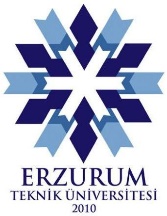 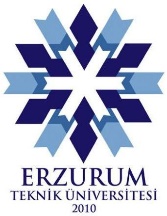 FORM – T05    ÖğrencininAdı Soyadı / Numarası :Ana Bilim Dalı	:Eğitim Öğretim Yılı	:                                             Dönemi: Eş Danışmanı	:Tez ve Toplantı BilgileriDoktora Tez Başlığı	:Toplantı Tarihi	:                            Toplantı Dönemi:                          Toplantı Sayısı:Bir Önceki Gelişme Raporu Tarihi :Tez Çalışmasının Değerlendirilmesi  :Toplantı  tarihine kadar yapılan çalışmalar:          Olumlu     /      Olumsuz   Bir sonraki dönemde yapılacak çalışma planı:      Olumlu    /       OlumsuzKomitenin Tez Çalışması İle İlgili Değerlendirmesi:Yukarıda bilgileri verilen öğrencinin dönemlik tez çalışmaları aşağıda imzaları bulunan Tez İzleme Komitemiz üyelerince değerlendirilmiş olup öğrencinin ilgili dönemdeki tez çalışmalarında;İlerlemeler kaydettiği anlaşıldığından BAŞARILI Toplantıya katılmaması nedeniyle BAŞARISIZ İlerleme kaydetmemesi nedeniyle BAŞARISIZ        olduğuna (*)OY BİRLİĞİ   /  OY ÇOKLUĞU  (     /3) ile karar verilmiştir.Tez İzleme Komitesi ÜyeleriUnvanı, Adı SoyadıÜniversite/Fakülte/EABDİmzaTez DanışmanıÜyeÜye